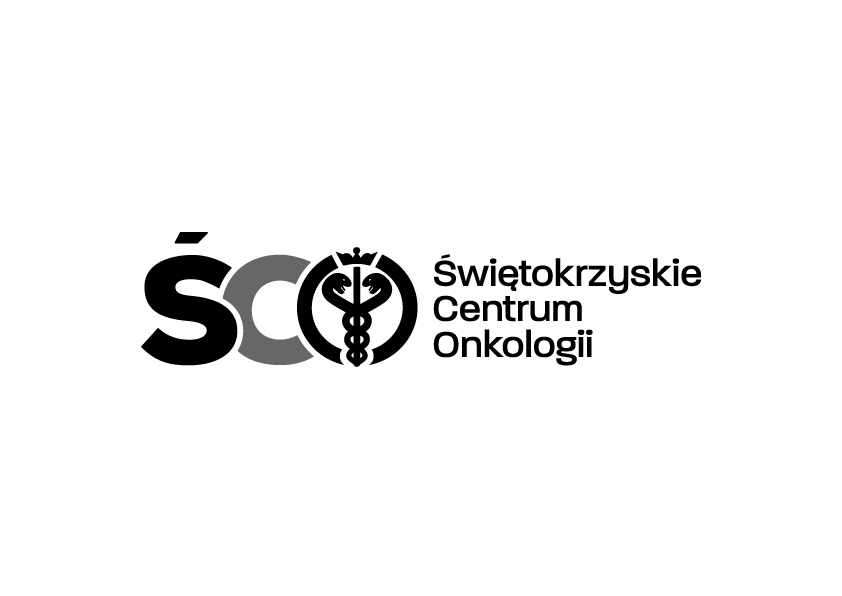 Adres: ul. Artwińskiego , 25-734 Kielce, Dział Zamówień Publicznychtel.: 41/36-74-072   fax.: 41/36-74-481 AZP.2411.134.2023.MS  					                                                                                                           Kielce, dn. 12.07.2023r. 					       WSZYSCY  WYKONAWCYWYJAŚNIENIA DOTYCZĄCE SWZDot. AZP.2411.134.2023.MS: Zakup wraz z dostawą wyrobów medycznych dla Świętokrzyskiego Centrum Onkologii w Kielcach.Na podstawie art. 284 ust. 2 ustawy Prawo zamówień publicznych Zamawiający przekazuje treść zapytań dotyczących zapisów SWZ wraz z wyjaśnieniami. W przedmiotowym postępowaniu wpłynęły następujące pytania:Pytanie nr 1dotyczy Pakietu nr 4Czy Zamawiający wyrazi zgodę na zaoferowanie niżej opisanego zestawu, dostarczanego do Państwa Placówki na podstawie obecnie obowiązującej umowy przetargowej? Różnice podkreślone i pogrubioneSterylny zestaw serwet do zabiegów ginekologiczno / urologicznych  wykonany z minimum dwuwarstwowego na całej powierzchni chłonnego i mocnego laminatu (polietylen,polipropylen) foliowego nieprzemakalnego o grubości folii 33u  w części chłonnej polipropylen. Gramatura w części podstawowej 60g/m2. Odporność na penetrację płynów  (chłonność) ≥165cm H2O. Wytrzymałość na rozerwanie na sucho obszaru krytycznego ≥168 kPa oraz mokro obszaru krytycznego >168 kPaMinimalny skład zestawu :- długie osłony na kończyny dolne o wymiarach 75x120 cm- 2 szt- serweta  do cystoskopii o wymiarach 75x175 cm  z otworem na krocze  9 x15 cm nieotoczonym  taśmą lepną, umieszczonym centralnie – 1 szt- serweta na stolik instrumentariuszki o wymiarach 150x190 cm – 1 szt- serweta 75x80cmOdpowiedź: Zamawiający nie wyraża zgodny na powyższe.Pytanie nr 2dotyczy Pakietu nr 4Czy Zamawiający wyrazi zgodę na zaoferowanie niżej opisanego zestawu?Sterylny zestaw serwet do zabiegów ginekologiczno / urologicznych  wykonany z minimum dwuwarstwowego na całej powierzchni chłonnego i mocnego laminatu (polietylen,polipropylen) foliowego nieprzemakalnego o grubości folii 33u  w części chłonnej polipropylen. Gramatura w części podstawowej 60g/m2. Odporność na penetrację płynów  (chłonność) ≥165cm H2O. Wytrzymałość na rozerwanie na sucho obszaru krytycznego ≥168 kPa oraz mokro obszaru krytycznego >168 kPaMinimalny skład zestawu :- długie osłony na kończyny dolne o wymiarach 75x120 cm- 2 szt- serweta  do cystoskopii o wymiarach 100x175 cm  z otworem na krocze  9x15 cm otoczonym taśmą lepną, umieszczonym centralnie – 1 szt- serweta na stolik instrumentariuszki o wymiarach 100x150cm – 1 sztOdpowiedź: Zamawiający wyraża zgodę na powyższe.Pytanie nr 3dotyczy normy EN 13795-3Prosimy o potwierdzenie, iż Zamawiający wymaga zaoferowania zgodne z obecnie obowiązującą normą EN 13795-1:2019Odpowiedź:  Zamawiający potwierdza, iż wymaga zaoferowania produktu zgodnie z obecnie obowiązującą normą EN 13795-1:2019.Pytanie nr 4Pakiet nr 3, pozycja nr 1 – Czy zamawiający dopuści jednorazowy zestaw do inhalacji dla dorosłych z maską, nebulizator niskoobjętościowy do podawania leków, o pojemności 6 ml, skalowany co 1 ml, MMAD 2,0 – 2,2 µm, w zestawie (nebulizator, przewód powietrza o długości 2,1 m, maska dla dorosłych: L, XL), produkt sterylny, wykonany z medycznego PCV, dren o przekroju gwiazdkowym odporny na zagięcia, obrotowy łącznik umożliwiający dopasowanie do pozycji pacjenta, maska wyposażona w regulowaną blaszkę na nos zapewniającą wygodne dopasowanie?W razie niedopuszczenia ww. prosimy o wskazanie merytorycznych, uzasadnionych medycznie argumentów wyjaśniających stanowisko Zamawiającego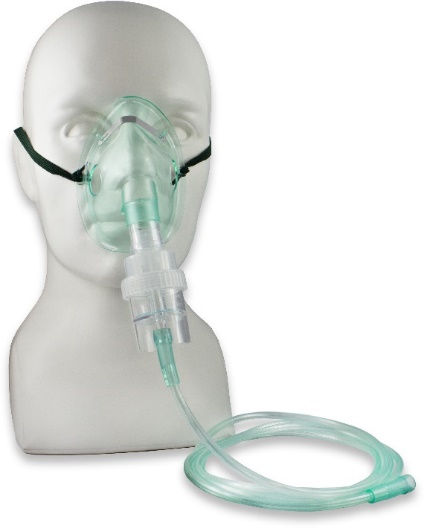 Odpowiedź: Zamawiający dopuszcza powyższe.Pytanie nr 5Pakiet nr 3, pozycja nr 2 – Czy zamawiający dopuści jednorazowy zestaw do inhalacji z ustnikiem w rozmiarze uniwersalnym, nebulizator niskoobjętościowy do podawania leków o pojemności 6 ml, skalowany co 1 ml,  MMAD 2,0 – 2,2 µm, w zestawie (nebulizator, przewód powietrza o długości 2,1 m, ustnik), zamknięcie na gwint zapobiega wyciekom, produkt sterylny, zestaw nie jest przeznaczony do sterylizacji ani dezynfekcji, zalecany do użytku przez jednego pacjenta, dren o przekroju gwiazdkowym odporny na zagięcia, obrotowy łącznik umożliwiający dopasowanie do pozycji pacjenta?W razie niedopuszczenia ww. prosimy o wskazanie merytorycznych, uzasadnionych medycznie argumentów wyjaśniających stanowisko Zamawiającego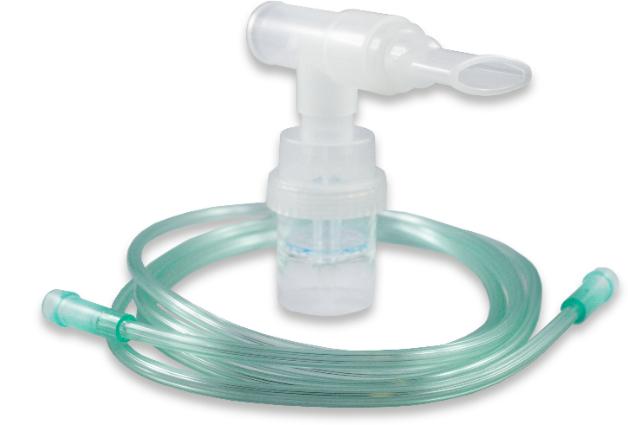 Odpowiedź:  Zamawiający dopuszcza powyższe.Pytanie nr 6PAKIET NR 4Poz. nr 1- czy Zamawiający dopuści możliwość zaoferowania zestawu do zabiegów ginekologicznych wykonanego z laminatu 2-warstwowego (PP-PE) o min. gramaturze 55 g/m2, odporności na penetrację płynów >150 cm H2O, wytrzymałości na rozerwanie na sucho / mokro min. 132 kPa i następującym składzie: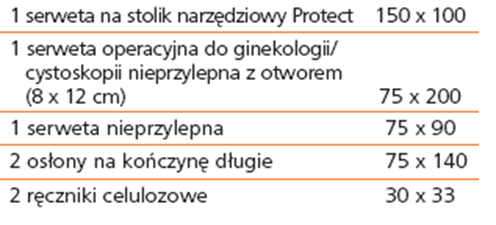 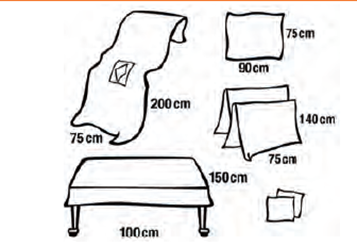 Opakowanie zestawu wyposażone w 2 etykiety przylepne m.in. z numerem serii i datą ważnościOdpowiedź: Zamawiający nie dopuszcza powyższego.Pytanie nr 7PROJEKT UMOWY§ 2, ust. 8- wnosimy o modyfikację zapisów umowy poprzez wykreślenie zapisów w/w ustępu i zastąpienie ich następującymi:„W przypadku stwierdzenia przez Wykonawcę braku lub wady towaru, objętego danym zamówieniem, skutkującego brakiem możliwości zrealizowania konkretnego zamówienia, Wykonawca będzie uprawniony do dostarczenia Zamawiającemu wyrobów medycznych równoważnych do tych, które zostały wskazane w zamówieniu. W przypadku, o którym mowa w zdaniu poprzedzającym, Wykonawca będzie zobowiązany do wskazania zamiennego wyrobu medycznego w terminie 24 godzin od momentu złożenia zamówienia przez Zamawiającego“Zgodnie z § 6 Zamawiający będzie naliczał kary umowne za niedostarczenie towaru w wyznaczonym terminie. Obciążenie wykonawcy różnicą kosztów zakupu interwencyjnego jest dodatkową karą finansową, która w dobie niestabilnych zachowań rynkowych może być rażąco wygórowana i prowadzić do nierównego traktowania stron umowyOdpowiedź: Zamawiający nie wyraża zgody na powyższe.Pytanie nr 8§ 6, ust. 1- wnosimy o zmianę zapisów umowy dotyczących zastrzegania kar umownych i obliczanie ich wartości w następujący sposób:•	§ 6, ust. 1a do kwoty 5% wartości niezrealizowanej części umowy•	§ 6, ust. 1b do kwoty 0,5% wartości niedostarczonej/ wadliwej partii zamówieniaNależy się zgodzić ze stanowiskiem Sądu Najwyższego, który traktuje karę umowną wprowadzoną do umowy w ramach swobody kontraktowania, jako tę której celem jest zapewnienie skuteczności więzi powstałej między stronami w ramach zawartej umowy, a także służy realnemu wykonaniu zobowiązań (Wyrok SN z 08.08.2008 r., V CSK 85/08, LEX nr 457785). Tenże zaznacza jednak, że „W sytuacji, gdy kara umowna równa się bądź zbliżona jest do wysokości wykonanego z opóźnieniem zobowiązania, w związku z którym ją zastrzeżono, można ją uważać za rażąco wygórowaną” (Wyrok SN z 20.05.1980 r., I CR 229/80, LEX nr 2534), także wtedy kara umowna może zostać uznana za rażąco wygórowaną, gdy „w zastrzeżonej wysokości jawić się będzie jako nieadekwatna” (Wyrok SA w Katowicach z 17.12.2008 r., V ACa 483/08, LEX nr 491137). Kara umowna ma na celu zdyscyplinowanie wykonawcy, jednakże określenie jej przez Zamawiającego na rażąco wysokim poziomie prowadzi do naruszenia zasady współżycia społecznego i powoduje nadmierną nierówność stron.Odpowiedź: Zamawiający nie wyraża zgody na powyższe.Pytanie nr 9Zwracamy się z wnioskiem o zmianę treści SWZ poprzez zmodyfikowanie zapisu dot. § 6 ust. 1b wzoru Umowy. Zamawiający w § 6 ust. 1b wskazał: 1. Strony ustalają odpowiedzialność za niewykonanie lub nienależyte wykonanie zobowiązań umownych w formie kar umownych w następujących wysokościach:b. w razie opóźnienia w dostarczeniu towaru albo opóźnienia w usunięciu stwierdzonych wad, braków lub niezgodności towaru z umową ponad terminy określone w umowie, Wykonawca zapłaci Zamawiającemu karę umowną w wysokości 2% wartości zamówionej dostawy netto, licząc za każdy dzień opóźnienia.W ocenie Wykonawcy zaproponowana wysokość kary umownej za nieterminową dostawę jest niewspółmierna do ewentualnego uchybienia w sposobie realizacji świadczenia, do którego jest on zobowiązany w ramach Umowy, wysokość kary umownej na poziomie 2% za każdy dzień uchybienia terminowi, nie ma żadnego związku z funkcją jaką mają pełnić kary umowne, a może jedynie prowadzić do wzbogacenia Zamawiającego, co tym samym w sposób jednoznaczny narusza zasadę równości stron umowy.Zdaniem Wykonawcy postanowienie Umowy o wskazanej treści daleko wykracza poza cel, dla którego zastrzegana jest kara umowna, która ma kompensować negatywne dla wierzyciela konsekwencje wynikające ze stanu niewykonania lub nienależytego wykonania zobowiązania i stanowić swego rodzaju zryczałtowane odszkodowanie. Odszkodowanie zaś powinno być adekwatne do szkody jaką może ponieść Zamawiający. Natomiast kara umowna w wysokości 2% za jeden dzień opóźnienia, w żaden sposób nie może odpowiadać ewentualnej szkodzie jaką może ponieść Zamawiający.W kwestii rażąco wygórowanych kar umownych KIO zajęło stanowisko w wyroku z dnia 30 listopada 2017 r., Sygn. akt: KIO 2219/17, KIO 2228/17, KIO 2232/17, KIO 2234/17, gdzie stwierdziła, że „W sytuacji, gdy kara umowna równa się bądź zbliżona jest do wysokości wykonanego z opóźnieniem zobowiązania, w związku z którym ją zastrzeżono, można ją uważać za rażąco wygórowaną”W konsekwencji powyższych rozważań Wykonawca wnosi o zmianę treści SWZ poprzez zmianę postanowienia zawartego w § 6 ust 1b wzoru Umowy i obniżenie kary umownej do 1% wartości brutto materiałów medycznych, określonej w Umowie, za każdy roboczy dzień zwłoki.Odpowiedź:  Zamawiający nie wyraża zgody na powyższe.Pytanie nr 10Pakiet 4Czy Zamawiający dopuści zestaw o składzie:•	1 x serweta samoprzylepna o wymiarach 75 cm x 200 cm z otworem w kształcie rombu o wymiarach 8 cm x 12 cm•	4 x ręcznik chłonny o wymiarach 30 cm x 30 cm•	2 x osłona na kończynę o wymiarach 70 cm x 120 cm 1 x serweta wzmocniona na stół instrumentalny stanowiąca owinięcie zestawu o wymiarach 100 cm x 150 cm?Odpowiedź: Zamawiający nie dopuszcza powyższego.Pytanie nr 11Pakiet 4Czy Zamawiający dopuści serwetę wykonaną z chłonnego i nieprzemakalnego laminatu dwuwarstwowego o gramaturze 56 g/m2, wytrzymałości na wypychanie na sucho/mokro w obszarze krytycznym 97,2/84,6kPa, odporności na penetrację płynów 188 cm H2O?Odpowiedź: Zamawiający nie dopuszcza powyższego.Pytanie nr 12Dotyczy warunków umowy § 2 ust. 3Czy Zamawiający wyrazi zgodę na zmianę istniejącego zapisu na następujący:„Zgłoszone zamówienia Wykonawca zrealizuje w terminie do 6 dni roboczych od daty otrzymania zapotrzebowania. W sytuacjach pilnych w ciągu 3 dni roboczych. Dostawa do Magazynu Głównego Świętokrzyskiego Centrum Onkologii w Kielcach”?Odpowiedź: Zamawiający nie wyraża zgody na powyższe.Pytanie nr 13Dotyczy warunków umowy § 2 ust. 6aCzy Zamawiający wyrazi zgodę na zmianę istniejącego zapisu na następujący:„…, wykorzystania niektórych pozycji asortymentowych w ilościach mniejszych od określonych w załączniku nr 1 do umowy, jednak zmniejszenie nie będzie większe niż 20% wartości całego zamówienia”?Odpowiedź: Zamawiający nie wyraża zgody na powyższe.Pytanie nr 14Dotyczy warunków umowy § 2 ust. 7Czy Zamawiający wyrazi zgodę na zmianę istniejącego zapisu na następujący:„…,Zamawiającemu przysługuje prawo do zmniejszenia ilości zamówienia, przy czym 70% przedmiotu zamówienia jest gwarantowany do realizacji”?Odpowiedź: Zamawiający wyraża zgodę na zmianę zapisu, który przyjmuje brzmienie: „Zamawiającemu przysługuje prawo do zmniejszenia ilości zamówienia, przy czym 60% przedmiotu zamówienia jest gwarantowane do realizacji”Pytanie nr 15Dotyczy warunków umowy § 2 ust. 8Czy Zamawiający wyrazi zgodę na zmianę istniejącego zapisu na następujący:„W przypadku kiedy Wykonawca nie wywiązał się z dostawy zamówionej partii towaru, a zaistnieje konieczność pilnego zakupu, Zamawiający zakupi brakujący towar u innego dostawcy, po wcześniejszym pisemnym wezwaniu do należytej realizacji umowy, obciążając Wykonawcę różnicą w cenie między ceną umowną a ceną zakupu u innego dostawcy”?Odpowiedź: Zamawiający wyraża zgodę na powyższe.Pytanie nr 16Dotyczy warunków umowy § 4Czy Zamawiający wyrazi zgodę na dodanie następującego zapisu i wpisanie go do umowy:„Wykonawca ma prawo do wstrzymania realizacji kolejnych zamówień w przypadku zwłoki w płatnościach (należności wymagalnych) powyżej 30 dni od terminu płatności/ wymagalności wskazanego na fakturze”?Odpowiedź:  Zamawiający nie wyraża zgody na powyższe.Pytanie nr 17Dotyczy warunków umowy § 5 ust. 1Czy Zamawiający wyrazi zgodę na zmianę istniejącego zapisu na następujący:„W razie stwierdzenia wady przedmiotu Umowy w okresie gwarancyjnym Wykonawca zobowiązany będzie do bezpłatnej wymiany wadliwego towaru na wolny od wad w terminie do 10 dni roboczych licząc od dnia uznania reklamacji za zasadną”?Odpowiedź:  Zamawiający nie wyraża zgody na powyższe.Pytanie nr 18Dotyczy warunków umowy § 5 ust. 5Czy Zamawiający wyrazi zgodę na zmianę istniejącego zapisu na następujący:„Nie udzielenie odpowiedzi na złożoną reklamację i nie zastosowanie się do jej wymogów  w terminie podanym  w ust. 1 uprawnia Zamawiającego do zaangażowania innych osób prawnych lub fizycznych (tzw. wykonanie   zastępcze) w celu realizacji dostawy towaru zgodnego z niniejszą umową. Koszty tzw. wykonania zastępczego będą obciążać Wykonawcę w wysokości różnicy między kosztami wykonania zastępczego (w tym koszty transportu, rozładunku i inne niezbędne do prawidłowego wykonania przedmiotu umowy), a kosztami zakupu na podstawie zawartej umowy, po wcześniejszym pisemnym wezwaniu do należytej realizacji umowy”?Odpowiedź: Zamawiający nie wyraża zgody na powyższe.Pytanie nr 19Dotyczy warunków umowy § 6 ust. 1a Czy Zamawiający wyrazi zgodę na zmniejszenie wysokości kar umownych z 10% na 7%?Odpowiedź:  Zamawiający nie wyraża zgody na powyższe.Pytanie nr 20Dotyczy warunków umowy § 6 ust. 1bCzy Zamawiający wyrazi zgodę na zmniejszenie wysokości kar umownych z 5% na 3%?Odpowiedź: Zamawiający nie wyraża zgody na powyższe.Pytanie nr 21Dotyczy warunków umowy § 7 ust. 1aCzy Zamawiający wyrazi zgodę na zmianę istniejącego zapisu na następujący:„…, narusza w sposób rażący istotne postanowienia niniejszej umowy, a w szczególności, gdy dostarcza towar niezgodny z umową lub specyfikacją, po wcześniejszym pisemnym wezwaniu do należytej realizacji umowy”?Odpowiedź: Zamawiający wyraża zgodę na powyższe.Pytanie nr 22Dotyczy warunków umowy § 7 ust. 2Czy Zamawiający wyrazi zgodę na zmianę istniejącego zapisu na następujący:„Zamawiający ma prawo do rozwiązania umowy ze skutkiem natychmiastowych, po wcześniejszym pisemnym wezwaniu do należytej realizacji umowy bez ponoszenia kar umownych  w  następujących przypadkach, ….”?Odpowiedź:  Zamawiający wyraża zgodę na powyższe.Pytanie nr 23Dotyczy warunków umowy § 8 ust. 1Czy Zamawiający wyrazi zgodę na zmianę istniejącego zapisu na następujący:„Bez zgody podmiotu tworzącego Zamawiającego Wykonawca nie może dokonać żadnej czynności prawnej mającej na celu zmianę wierzyciela w szczególności zawrzeć umowy poręczenia w stosunku do zobowiązań Zamawiającego. Zgody takiej nie można bezpodstawnie odmówić”?Odpowiedź:  Zamawiający nie wyraża zgody na powyższe.Pytanie nr 24Dotyczy warunków umowy § 8 ust. 1Czy Zamawiający wyrazi zgodę na zmianę istniejącego zapisu na następujący:„Strony ustalają, że w wyjątkowych, uzasadnionych przez Wykonawcę przypadkach, gdy wyrób objęty umową przejściowo nie jest dostępny na rynku, Wykonawca, po uzyskaniu zgody Zamawiającego może dostarczyć wyrób równoważny, o parametrach nie gorszych od produktu objętego umową. Zmiany powyższe nie powodują zwiększenia cen jednostkowych brutto. Dostawa wyrobu równoważnego nie stanowi zmiany umowy i nie wymaga sporządzenia aneksu umowy”?Odpowiedź:  Zamawiający dodaje do § 9 ust. 6 pkt o) o następującym brzmieniu:  „W wyjątkowych, uzasadnionych przez Wykonawcę przypadkach, gdy wyrób objęty umową przejściowo nie jest dostępny na rynku, Wykonawca, po uzyskaniu zgody Zamawiającego może dostarczyć wyrób równoważny, o parametrach nie gorszych od produktu objętego umową. Zmiany powyższe nie powodują zwiększenia cen jednostkowych brutto”.Pytanie nr 25Pakiet 3Pozycja 1Prosimy Zamawiającego o dopuszczenie Nebulizator niskoobjętościowy do podawania leku, ze stabilną podstawką dyfuzora w zakresie 0-360 stopni, o pojemności 10 ml, skalowany dwustronnie, naprzemiennie w zakresie od 3 do 10 ml co 1 ml, przeciętna średnica cząsteczek aerozolu (MMAD) 2,4 µm (+/- 0,13 µm), parametry potwierdzone w badaniach producenta, produkt czysty biologicznie. Tempo nebulizacji (szybkość opróżniania zbiornika) przy przepływie 10 l/min dla 3 ml roztworu: 3,3 min. (+/- 0,1 min.). W zestawie z nebulizatorem: maska aerozolowa dla dorosłych, dren tlenowy 2,1 m i złączu standardowym, niebieskie, sztywne złącze drenu dedykowane do nebulizatoraOdpowiedź:  Zamawiający dopuszcza powyższe.Pytanie nr 26Pakiet 3Pozycja 2 Prosimy Zamawiającego o dopuszczenie Nebulizator niskoobjętościowy do podawania leku, ze stabilną podstawką dyfuzora w zakresie 0-360 stopni, o pojemności 10 ml, skalowany dwustronnie, naprzemiennie w zakresie od 3 do 10 ml co 1 ml, przeciętna średnica cząsteczek aerozolu (MMAD) 2,4 µm (+/- 0,13 µm), parametry potwierdzone w badaniach producenta, produkt czysty biologicznie. Tempo nebulizacji (szybkość opróżniania zbiornika) przy przepływie 10 l/min dla 3 ml roztworu: 3,3 min. (+/- 0,1 min.). W zestawie z nebulizatorem: zintegrowany z łącznikiem ustnik z przegubowym złączem obrotowym w pionie i poziomie, dren tlenowy o przekroju gwiazdkowym 2,1 m i złączu standardowym, niebieskie, sztywne złącze drenu dedykowane do nebulizatora rura karbowana 15 cmOdpowiedź: Zamawiający dopuszcza powyższe. Pytanie nr 27Pakiet 3Pozycja 1 Czy Zamawiający oczekuje, aby dren wchodzący w skład zestawu posiadał przekrój gwiazdkowy?Odpowiedź:  Zamawiający potwierdza powyższe.Pytanie nr 28Pakiet 3Pozycja 2Czy Zamawiający oczekuje, aby oferowany nebulizator cechował się frakcją respirabilną (cząsteczki <5 µm) - na poziomie 72% (+/- 3,1%) potwierdzoną w katalogach producenta, co wpływa na wydajność prowadzonej terapii?Odpowiedź:  Zamawiający potwierdza powyższe.Pytanie nr 29Pakiet 4Prosimy o dopuszczenie sterylnego zestawu do cystoskopii. Skład zestawu:1 x serweta na stolik narzędziowy 140x190 cm z teksturowanej folii PE 50 µ ze wzmocnieniem 2 x nogawice 75x120 cm z  bilaminatu1 x  serweta pod pośladki  90x120 cm +/-1cm z dodatkowym  wywinięciem  z warstwą chłonną 20x90 cm +/-2cm dla  komfortu pacjenta i łatwej aplikacji pod pośladki 1 x serweta  170x75 cm z decentralnym otworem w okolicy krocza  9x15 cm z przylepnym paskiem do fiksacji na spojeniu łonowym i z czterema fiksatorami do osłon kończyn  wykonana z  jednorodnego, chłonnego laminatu o gramaturze max.58g/m2pozbawionego pylących włókien celulozy i wiskozy o niskim współczynniku pylenia  ≤ 1,7 log10, odpornego na penetracje płynów > 175 cmH2O, odpornego na rozerwanie na mokro/sucho >145 kPa. I klasa palności. Zestaw  spełnia wymagania  dla  procedur wysokiego ryzyka wg normy  EN 13795, pakowany podwójnie we włókninę następnie  sterylnie w przezroczystą, foliową torbę z portami do sterylizacji, posiada 4 etykiety samoprzylepne do dokumentacji medycznej zawierające: numer katalogowy,  lot, datę ważności, nazwę producenta w tym 2 etykiety dodatkowo z kodem EAN. Sterylizacja EO. Opakowanie zbiorcze - worek foliowy i karton. Producent spełnia wymogi normy środowiskowej ISO 14001 potwierdzony certyfikatem. Odpowiedź:  Zamawiający nie dopuszcza powyższego.W związku z art. 284 ust. 1 na podstawie art. 284 ust. 3 ustawy Prawo zamówień publicznych, Zamawiający zmienia termin składania i otwarcia ofert.Zamawiający wyznacza termin składania ofert na dzień 19.07.2023r. godz. 8:00 oraz termin otwarcia ofert na dzień 19.07.2023r. godz. 9:00.Ponadto Zamawiający na podstawie art. 286 ust. 1 ustawy Prawo zamówień publicznych modyfikuje zapisy SWZ, Zamawiający zmienia termin związania ofertą:Jest:12.08.2023r.Winno być:17.08.2023r.Odpowiednio na podstawie art. 286 ust. 9 ustawy Prawo zamówień publicznych  zmianie ulega również ogłoszenie o zamówieniu.Pozostałe zapisy SWZ pozostają bez zmian.     Modyfikacja jest wiążąca dla wszystkich uczestników postępowania.                                                                                                 Z poważaniem                                           Kierownik Działu Zamówień Publicznych mgr Mariusz Klimczak                                                           	    